Surveillance for low and low-intermediate risk non-muscle invasive bladder cancer: A Pilot StudyProtocol # 2013-0177HSCHEMA.................................................................................................................................21.0 OBJECTIVES....................................................................................................................32.0 BACKGROUND ...............................................................................................................33.0 STAGING CRITERIA........................................................................................................44.0 ELIGIBILITY CRITERIA (Inclusion criteria).......................................................................55.0 ELIGIBILITY CRITERIA (Exclusion criteria).......................................................................56.0 TREATMENT PLAN...........................................................................................................67.0 STUDY CALENDAR ..........................................................................................................88.0 CRITERIA FOR EVALUATION AND ENDPOINT DEFINITIONS .....................................99.0 STATISTICAL CONSIDERATIONS...................................................................................910.0 DATA ANALYSIS.............................................................................................................911.0 REGISTRATION GUIDELINES ......................................................................................1012.0 ETHICAL AND REGULATORY CONSIDERATIONS......................................................1013.0 DATA AND SAFETY MONITORING………………………………………………………....1014.0 BIBLIOGRAPHY ............................................................................................................1115.0 List of abbreviations………………………………………………………………………..….1316.0 Appendix (Case report Forms and patient-reported outcomes)….…………………........14Version 3.0 (June 18, 2019)Investigators:Dr. Robert S. Svatek (Principal Investigator)Department of UrologyDivision of Urologic OncologyUniversity of Texas Health Science Center San AntonioOffice:  210-567-5676Fax: 210-567-6868Email: Svatek@uthscsa.eduDr. Joseph BaslerDepartment of UrologyUniversity of Texas Health Science Center San AntonioOffice:  210-567-5676Fax: 210-567-6868Email: Basler@uthscsa.eduDr. Yair Lotan Department of Urology University of Texas Southwestern Medical CenterOffice: 214-648-0389Fax: 214-645-8766Email: Yair.Lotan@utsouthwestern.eduStudy SchemaObjectives1.1 The primary objectives of the study are to:Demonstrate feasibility of study recruitment and retention in order to help plan for subsequent phase III studyDevelop methods for assessing patient satisfaction and costs associated with cystoscopy during bladder cancer surveillance1.2 Secondary objectives of the study are to:	Capture preliminary data regarding number of procedures and direct and indirect cost differences between study armsCompare proportion of patients experiencing disease progression and recurrence at 2 years following most recent biopsy under two different surveillance approaches2.0	Background2.1	OverviewUrothelial carcinoma of the bladder (UCB) accounted for 70,530 new cases of cancer and 14,680 cancer-related deaths in the United States during 20101.  Of these new cases, approximately 25% presented as invasive tumors involving the muscular wall of the bladder and 75% present as non-muscle invasive bladder cancer (NMIBC). Transurethral resection of bladder tumor (TURBT) is an endoscopic procedure that allows for histopathologic assessment and disease staging.  TURBT is the primary diagnostic procedure for new and recurrent bladder tumors.  TURBT can also be therapeutic for small or non-muscle invasive tumors. Due to the high likelihood of disease recurrence after initial treatment and the possibility of disease progression, bladder cancer patients require frequent and long-term endoscopic evaluations. As a result, bladder cancer has been identified as the most expensive cancer to manage and is an enormous burden to our health care system2.  The depth of tumor invasion into the bladder wall determines the stage of bladder cancer.  Non-muscle invasive (previously termed “superficial”) tumors don’t invade the bladder muscularis propria and are usually managed with transurethral surgery with bladder preservation.  Fortunately, the majority of bladder cancer patients are initially diagnosed with non-muscle invasive disease.  Following transurethral bladder tumor removal, there are two major unfavorable outcomes to avoid.  The cancer may recur/persist or it may progress to more advanced disease.  Tumor recurrence/persistence is agonizing for the patient and tumor progression is life threatening.In the U.S., guidelines for following patients with non-muscle invasive bladder cancer indicate that patients should undergo cystoscopy every 3 months for the first 2 years after diagnosis, then every 6 months for the next 2 years, and then yearly.  This recommendation is based on expert opinion (Level 4 evidence).  The European Association Urology (EAU) recommends a less frequent follow-up scheme (see Treatment plan below).  Although such an approach could considerably decrease costs and burden during the follow-up period by examining patients less frequently, to date these surveillance approaches have never been assessed in a prospective manner.2.2	European Urologic Association (EAU) GuidelinesSurveillance strategies for detection disease recurrence in patients with NMIBC in Europe and U.S. largely rely on cystoscopy as the principal means for identifying tumors.  The EAU guidelines provide a risk-adapted surveillance cystoscopy program for patients with a history of bladder cancer3.  In the first step, a weighting system is used to calculate the risk of disease recurrence and progression3-5.  Then, the scores are used to determine a patient’s risk for disease recurrence and progression into a three tiered classification system (low-, intermediate-, and high-risk) disease.  Surveillance strategy is variable based on disease risk as follows: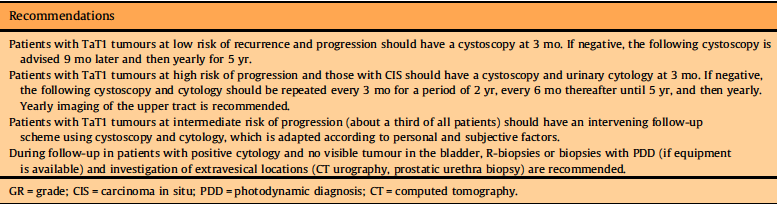 2.3	 The American Urologic Association (AUA) GuidelinesSurveillance strategies for bladder cancer in the U.S. advise cystoscopy every 3 months for the first 2 years, then every 6 months for 2 years, then annually, resetting the clock with each newly identified tumor.   Although the accuracy of cystoscopy relies on the subjective and operator-dependent interpretation of visible findings, it is widely accepted as the “gold standard” for diagnostic evaluation of bladder cancer6.3.0	Staging CriteriaBladder cancerPrimary Tumor (T)Clinical StagecT1	Invades subepithelial connective tissue (lamina propria)cT2	Muscle-invasivecT3	Residual mass on exam under anesthesia following TURBTcT4	Clinically fixed disease on exam under anesthesia Pathologic Stage	pT1	Invades subepithelial connective tissue (lamina propria)pT2	Muscle-invasivepT3	Invades perivesicle fatpT4	Invades adjacent organs (prostate, vagina, uterus, bone, etc…)Histologic subtypes	Urothelial cell carcinoma (Transitional cell carcinoma)	Squamous cell carcinoma	Adenocarcinoma or glandular carcinoma	Sarcomatoid carcinoma	Micropapillary carcinomaHistologic gradeHigh-grade	Poorly- or un-differentiated4.0	Inclusion Criteria  The patient must:4.1 	Have one negative cystoscopy 3 months following most recent biopsy4.2	Be able to give informed consent4.3	Be age 18 or older4.4	Be at low- or low-intermediate risk for disease recurrence and progression according to the EAU guidelines (see Table below)5.0	Exclusion Criteria5.1	Have a history of invasive (≥T1) bladder cancer 5.2	Have a history of carcinoma-in-situ (CIS) 5.3	Unable to give informed consent5.4	< 18 or younger5.5	Have variant histology (micropapillary, nested variant, non-urothelial cell carcinoma elements)6.0	Study Procedure	6.1	Study Design	This is a two-arm, randomized-controlled study.  For the purposes of enrollment “intervention” refers to surveillance based on the EAU guidelines (see study schema and calendars) and “control” refers to surveillance based on the AUA guidelines (see study schema and calendars). 6.2	RecruitmentPatients will be recruited through the urology outpatient clinics at the UTHSCSA Medical Arts and Research Center (MARC) and RBG GU clinic, and VA Urology clinic. Attending physicians in the Department of Urology, and selected other personnel who also serve as research staff for this study, will identify prospective study participants/ candidates.  Study eligibility will be determined by investigators and research staff with legitimate access to patient PHI due to their clinical role and/or as members of the research team.  In the event approved study staff cannot reach treating physician/investigator in person due to clinic schedule, a secure e-mail correspondence containing initials and medical record number of eligible patient will be sent securely to treating physician/investigator through UTHSCSA e-mail system so that they may notify patient of research opportunity.  The principle investigator/sub-investigators will also forward a copy of upcoming Urology clinic and/or OR schedule and give to an approved research staff to identify and screen potential participants.  This schedule may be disclosed physically or electronically.  If electronically, it will be sent via a secure e-mail correspondence. .  Disclosure applies to VA site only as e-mail will not be within VA e-mail system (physician study staff have VA privileges but do not have VA e-mail). Secure e-mail correspondence will be maintained behind HSC firewall.           Any patient who presents with non-muscle invasive bladder cancer and meets the inclusion/exclusion criteria will be given an option to participate in the study. The inclusion of patients or refusal to participate by patients eligible for this study will in no way compromise the quality of health care they will receive. A list of candidates who meet the eligibility criteria will be given to the principle investigator or Sub-PI for review.  The PI/Sub-PI would then attempt to recruit all potential candidates via phone.  Research objectives, risks vs. benefits of study participation, alterative treatment plan, randomization process, and study participants’ rights and responsibilities will be explained.  If the candidate is interested, a copy of IRB-approved informed consent will be given (via USPS, email, or in-person) for review prior to the candidate’s routine surveillance cystoscopy.  In the event that neither the PI nor the Sub-PI can’t reached the potential candidates over the phone, an IRB approved research staff will approach the candidate during his/her next follow-up appointment.   The candidate will be approached again by either study staff or the PI/Sub-PI after the candidate’s routine surveillance cystoscopy has been determined “negative” or “normal”.  The study staff/PI will reiterate the research objectives, risks and benefits of study participation, alternative treatments available, randomization process, and the subjects’ rights and responsibilities.  If the candidates agree to participate, informed consent will be obtained and randomization will occur.Eligible candidates will be approached and consented in a private consult room located within the GU clinic at the UTHSCSA  MARC and  RBG and VA.  Usual privacy policy practices will be followed.  Study participants will also be given contact information for someone they can call with any questions that may arise.	6.3	Study Intervention (Surveillance cystoscopy)After signing the informed consent, participants will be randomized to either the intervention arm or the control arm.  Regardless of group assignment, participants will undergo cystoscopy in clinic as per usual care.   If the participant is randomized to the intervention arm, surveillance cystoscopy will be performed following the EAU guidelines as determined by the time from the last tumor.  Please see Study Calendar for guidance.If the participant is randomized to the control arm, surveillance cystoscopy will be performed following the AUA guidelines, which is every 3 months (± 1.5 mons) for 2 years, then every 6 months (± 1.5 mons) for the next 2 years, and then yearly (± 1.5 mons)  following the diagnosis of bladder cancer.  Please see Study Calendar for guidance.  Because use of cytology is variable among the participating urologist, the utilization of cytology will be at the treating urologist’s discretion as per usual standard care.  Study duration will be 2 years from the time of study enrollment. 	6.4	Patient satisfaction and CostParticipants will be administered self-reported questionnaires after each cystoscopy visit which aims to capture their overall attitudes and satisfaction/dissatisfaction regarding the follow-up regimen for their bladder cancer.  The questionnaire will aim to gather the following data elements:Bother associated with cystoscopy visits –travel time, waiting room.Bother associated with cystoscopy procedure – including level of pain, ,  frustration, etc.. (see appendix)“Do you feel better after cystoscopy as a means to make certain there are no tumors present” (see appendix)Do you think cystoscopy is too much of a burden for the patient  (see appendix)Cost (see appendix) - Participants will provide an estimate of indirect costs associated with the procedure including, but not limited to the following:  Time away from workGas/bus ticket Food Bladder cancer related costs (surgery, cystoscopy, hospitalization, imaging, anesthesia, etc.)Ancillary costs: lost work and time off for others who may drive patients and take time off to care for themOther	6.5	Cancer-related OutcomesDisease recurrence- this will include tumors confirmed by pathologic assessment.  We expect recurrence rates within 2 years to be approximately 15% and to be similar between the two groups.Number and size of recurrent tumors.  Because the participants in the intervention group will undergo less cystoscopies compared to the “control” group, we will track the number and size of all recurrent tumors in both groups.  The size is estimated (in centimeters) based on the treating urologists tumor size estimation during cystoscopy.  We expect that the number and size of recurrent tumors will be similar between both groups.Disease progression – defined as increase grade (low grade to high grade), or increase stage (Ta to CIS, ≥T1).  We expect progression rates to be low in this population (<5%) and similar between the two study arms.Case report forms are provided in the appendix6.6	Feasibility AssessmentAdherence to protocol regimen – the number of cystoscopies scheduled and completed will be recorded by the study coordinator.Study feasibility – the number of patients with bladder cancer undergoing bladder biopsy or transurethral resection will be reviewed and tracked.  From these patients, we will track the number of patients that are eligible for the study and this will be logged.  The number of patients approached and the number of patients enrolled will be tracked to provide an estimation of study feasibility and accrual potential.  This information will be critical for subsequent proposal for a large multi-center study.7.0	Study CalendarPlease refer to the following study calendars pending on the participant’s randomization result7.1 	Control Arm (AUA Guideline)AUA Guideline (Control Arm): Cystoscopy every 3 months (± 1.5 mons) for the first 2 years, then every 6 months (± 1.5 mons)  for the next two years, and then yearly (± 1.5 mons).During each of these visits, participants will have the following procedures done:Surveillance cystoscopy (Standard of Care)Study eligibility assessment (Research only)Satisfaction questionnaire (Research only)Cost questionnaire (Research only)FACT-Bl questionnaire (Research only)7.2	Intervention Arm (EAU Guideline)EAU Guideline (Intervention Arm): Cystoscopy at month 3 (± 1.5 mons), then at 12 months (± 1.5 mons), and yearly (± 1.5 mons) for five years.During each of these visits, participants will have the following procedures done:Surveillance cystoscopy (Standard of Care)Study eligibility assessment (Research only)Satisfaction questionnaire (Research only)Cost questionnaire (Research only)FACT-Bl questionnaire (Research only)8.0	Criteria for Evaluation and Oncologic Endpoint Definitions8.1	Recurrencea.  Visible –urologist documents presence of a bladder tumor on cystoscopy. b.  Pathologic- following transurethral resection of the bladder tumor, recurrence is confirmed based on pathologic interpretation of the specimen8.2Progression 	a.  Grade progression- patient experiences an increase in tumor grade (low grade to high grade)	b.   Stage progression – patient experiences an increase in the tumor  stage (Ta to CIS or ≥T1) 9.0	Statistical Considerations9.1	Sample Size Determination   This is a pilot study, which aims to assess the feasibility of the steps that need to take place as part  of the subsequent large study.  As a primary objective, we aim to determine the recruitment and retention rates to help power the subsequent phase III trial. We use completion of the assessment form as a surrogate for recruitment and retention.  Based on accrual rate and study duration, we have selected a sample size of 45 which will provide sufficient data to contribute to the pilot project.  We will plan to enroll a total of 50 patients to assume a drop/withdrawal of 10%.  10.0		Data analysisThe number screened, the number of screen failures by reason, the number randomized to each arm, the number lost to follow-up by arm, and the number completing the study by arm will be tabulated.  Tabular summaries of baseline characteristics, and numeric outcomes pertaining to all primary and secondary end points will be summarized by study arm.  Intervention and control arms will be contrasted on binary and categorical outcomes with Fisher’s Exact Test and on continuously distributed outcomes with t-tests or Wilcoxon tests as appropriate.  Continuously distribution data may be log transformed prior to analysis to achieve approximate normality.  All statistical testing will be 2-sided with a significance level of 5%.  95% confidence intervals for parameters will be displayed.  Corrections for multiple testing will not be applied.  SAS Version 9.3 for Windows (SAS Institute, Cary, NC) or R will be used throughout.  11.0 	Registration GuidelinesPatients must be registered after enrollment.12.0	Ethical and regulatoryThe following must be observed to comply with Food and Drug Administration regulations for the conduct and monitoring of clinical investigations; they also represent sound research practice:Informed ConsentThe principles of informed consent are described by Federal Regulatory Guidelines (Federal Register Vol. 46, No. 17, January 27, 1981, part 50) and the Office for Protection from Research Risks Reports: Protection of Human Subjects (Code of Federal Regulations 45 CFR 46). They must be followed to comply with FDA regulations for the conduct and monitoring of clinical investigations.Institutional Review This study must be approved by an appropriate institutional review committee as defined by Federal Regulatory Guidelines (Ref. Federal Register Vol. 46, No. 17, January 27, 1981, part 56) and the Office for Protection from Research Risks Reports: Protection of Human Subjects (Code of Federal Regulations 45 CFR 46).13.0	Data and Safety Monitoring OversightA Data and Safety Monitoring Plan (DSMP) is required for all an individual protocols conducted at CTRC. All protocols conducted at CTRC are covered under the auspices of the CTRC Institutional Data Safety Monitoring Plan.  The CTRC Institutional DSMP global policies provide individual trials with: •	institutional policies and procedures for institutional data safety and monitoring, •	an institutional guide to follow,•	monitoring of protocol accrual by the CTRC Protocol Review Committee,•	review of study forms and orders by the Forms Committee,•	tools for monitoring safety events,•	monitoring of UPIRSO’s by the Director of Quality Assurance and DSMC,•	determining level of risk (Priority of Audit Level Score – PALS) , •	oversight by the Data Safety Monitoring Committee (DSMC),  and•	verification of protocol adherence via annual audit for all Investigator Initiated Studies by the CTRC Quality Assurance Division.Monitoring Safety Due to the low risk associated with participation in this protocol, The Principal Investigator will conduct independent annual review and report any findings to the CTRC Data Safety Monitoring Committee (DSMC) and the UTHSCSA IRB.  It is not anticipated that any safety issues will arise from this study because of the study design.             Reporting RequirementsAs per the CTRC DSMP, any protocol modifications, problematic safety reports, unanticipated problems, and suspension or early termination of a trial must be reported to all members of the research team.  Suspension and early termination of a trial must also be reported immediately to the Director of Quality Assurance (DQA) who will promptly notify the sponsor and the UTHSCSA IRB.   Assuring Compliance with Protocol and Data AccuracyAs with all studies conducted at CTRC, the PI has ultimate responsibility for ensuring protocol compliance, data accuracy/integrity and responding to recommendations that emanate from monitoring activities. Source verification of data will be performed every twelve months. Protocol compliance, data accuracy and reporting of events is further ensured by an annual audit conducted by the Data Safety Officer, whose audit report is shared with the PI, the research team, and will be reviewed by the CTRC DSMC. 	Safety Definitions:	For this study, the following safety definitions will be applicable:Unanticipated Problems Involving Risks to Subjects or Others Definition: Unanticipated problem involving risk to subjects or others includes any incident, experience or outcome that meets all of the following criteria:unexpected (in terms of nature, severity, or frequency) given (a) the research procedures that are described in the protocol-related documents, such as the IRB-approved research protocol and informed consent document; and (b) the characteristics of the subject population being studied (note: the unfounded classification of a serious adverse event as “anticipated” constitutes serious non-compliance);definitely related or probably related to participation in the research; andsuggests that the research places subjects or others at a greater risk of harm (including physical, psychological, economic, or social harm) than was previously known or recognizedAll UPRISO’s will be reported following CTRC and UTHSCSA institutional guidelines. References1.	Jemal A, Siegel R, Xu J, Ward E. Cancer statistics, 2010. CA Cancer J Clin. Sep-Oct 2010;60(5):277-300.2.	Botteman MF, Pashos CL, Redaelli A, Laskin B, Hauser R. The health economics of bladder cancer: a comprehensive review of the published literature. Pharmacoeconomics. 2003;21(18):1315-1330.3.	Sylvester RJ, van der Meijden AP, Oosterlinck W, et al. Predicting recurrence and progression in individual patients with stage Ta T1 bladder cancer using EORTC risk tables: a combined analysis of 2596 patients from seven EORTC trials. Eur Urol. Mar 2006;49(3):466-465; discussion 475-467.4.	Babjuk M, Oosterlinck W, Sylvester R, Kaasinen E, Bohle A, Palou-Redorta J. EAU Guidelines on Non-Muscle-Invasive Urothelial Carcinoma of the Bladder. Eur Urol. Aug 2008;54(2):303-314.5.	Babjuk M, Oosterlinck W, Sylvester R, Kaasinen E, Bohle A, Palou-Redorta J. [EAU guidelines on non-muscle-carcinoma of the bladder]. Actas Urol Esp. Apr 2009;33(4):361-371.6.	Brown FM. Urine cytology. It is still the gold standard for screening? The Urologic clinics of North America. Feb 2000;27(1):25-37.List of AbbreviationsAUA –American Urologic AssociationDLT – Dose-limiting toxicityEAU – European Association of UrologyFACS - Fluorescence-activated cell sortingNIMBC – non-muscle invasive bladder cancerT- tumorTURBT – transurethral resection of bladder tumorUCB – urothelial cell carcinoma of the bladderParticipant Study ID: Date of Form Completion:Visit #: Age of Participant: Screening VisitBladder Cancer History (questions relate to most recent tumor)Date of Biopsy:Pathologic Stage:Pathologic Grade:Number of Tumors: Size (cm):Histiologic Subtype: Urothelial Cell CarcinomaUrothelial Squamous Cell Carcinoma Urothelial Transitional Cell CarcinomaUrothelial AdenocarcinomaOther,    ___________________________________________________Number of Tumors Over the Last Year: ___________________________________________Demographics1. What is your gender?		 Male	  Female2. Do you currently use tobacco in any form? 		  Yes		  No 3. Did you use tobacco in the past?				  Yes		  No 4. What types of tobacco do/did you use regularly?      Cigarettes   Cigars   Chew   Snuff   Dip   Other, ___________________5. Approximately how long have you used tobacco?   ____Years  ____Months 	 N/A6. On average how much tobacco do you use?  ____ packs per _day/week/month7. Do you know that tobacco use may increase risk of bladder cancer?		 Yes		  No 8. Do you have a history of bladder cancer?			  Yes 	  No	9. What type of insurance do you have?Private Insurance,  ______________MedicaidMedicareCarelink None/Private PayOther, __________________________Participant Study ID: Date of Cystoscopy:Visit #:CystoscopyFindingsTumor:    Yes	 NoSize (cm):Number: Location:Appearance:PapillarySessileDiffuse/CISOther,describe: _______________________________________________Subsequent Biopsy (if applicable)Date of Biopsy:FindingsTumor:    Yes	 NoSize (cm):Number: Location:Appearance:PapillarySessileDiffuse/CISOther,describe: _______________________________________________Pathology Results: ____________________________________________________________________________________________________________________________________________________________________________________________________________________________________________________________________________________________________________________________________________________________________________________________________Treatment administered immediately following biopsy:	Yes	 NoIf yes, please specify: (i.e. intravesicle therapy, dosage)	_____________________________________________________________________________________________________________________________________________________________________________________________________________________________________________________________________________________________________________________________________________________________________________________________________________________________________________________________________________________________________Participant Study ID:Date of Form Completion:Visit #:Patient Satisfaction QuestionnaireTo be administered after the cystoscopy procedure.1.  Discomfort associated with the procedure, please circle one: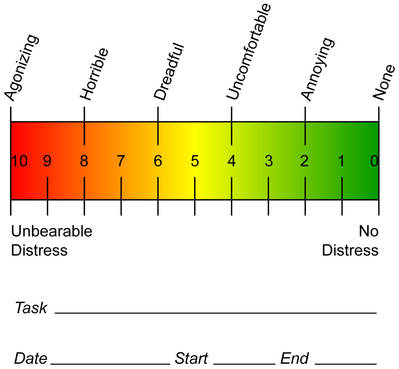 2. Bother associated with the procedure, please circle any that apply or provide your own explanation.  I feel better after this procedure because I feel that I’m taking good care of myself.I am frustrated by this procedure and feel that it is performed too often and is not necessary.Other, please explain:    __________________________________________________________________________________________________________________________________________________________________________________Participant Study ID:Date of Form Completion:Visit #: Patient-reported Cost AssessmentTimeDid you take time off of work for this procedure?   Yes	 NoIf YES, how much time? (please indicate in hours): ______________Did someone accompanying you take time off of work for this procedure?Yes	 NoIf YES, how much time? (please indicate in hours): _____________TransportationHow did you get to this appointment? (select all that apply):DroveTook public transportation, such as a busTook a cabWalkedOther, explain: ______________________If you drove, what is the total mileage (round trip) driven for this appointment:	_________ MilesWhat was your total (round trip) travel time:	_________ Hour(s)_________MinutesMoneyHow much money do you estimate this appointment cost you personally?(Assuming insurance covers what they are supposed to cover)Any other expenses or time that we should account for because of this appointment that we missed from the above questions? _________________________________________________________________________________________________FactorRecurrenceProgressionNo. of tumorsSingle2-7>7036033Tumor diameter<3cm≥3cm0303Prior recurrence rate Primary1 recurrence per year>1 recurrence per year024022CategoryTaT10104Concomitant CISNoYes0106Grade (1973 WHO)G1G2G3012005Total score0-170-23Risk GroupRecurrence scoreProgression scoreLow00Low-intermediate1-42-6High-intermediate5-97-13High10-1714-23Study Entry Time PointAUA Recommended Guideline: Cystoscopy every 3 months (± 1.5 mons) for the first 2 years, then every 6 months (± 1.5 mons) for the next two years, and then yearly (± 1.5 mons).AUA Recommended Guideline: Cystoscopy every 3 months (± 1.5 mons) for the first 2 years, then every 6 months (± 1.5 mons) for the next two years, and then yearly (± 1.5 mons).AUA Recommended Guideline: Cystoscopy every 3 months (± 1.5 mons) for the first 2 years, then every 6 months (± 1.5 mons) for the next two years, and then yearly (± 1.5 mons).AUA Recommended Guideline: Cystoscopy every 3 months (± 1.5 mons) for the first 2 years, then every 6 months (± 1.5 mons) for the next two years, and then yearly (± 1.5 mons).AUA Recommended Guideline: Cystoscopy every 3 months (± 1.5 mons) for the first 2 years, then every 6 months (± 1.5 mons) for the next two years, and then yearly (± 1.5 mons).AUA Recommended Guideline: Cystoscopy every 3 months (± 1.5 mons) for the first 2 years, then every 6 months (± 1.5 mons) for the next two years, and then yearly (± 1.5 mons).AUA Recommended Guideline: Cystoscopy every 3 months (± 1.5 mons) for the first 2 years, then every 6 months (± 1.5 mons) for the next two years, and then yearly (± 1.5 mons).AUA Recommended Guideline: Cystoscopy every 3 months (± 1.5 mons) for the first 2 years, then every 6 months (± 1.5 mons) for the next two years, and then yearly (± 1.5 mons).AUA Recommended Guideline: Cystoscopy every 3 months (± 1.5 mons) for the first 2 years, then every 6 months (± 1.5 mons) for the next two years, and then yearly (± 1.5 mons).AUA Recommended Guideline: Cystoscopy every 3 months (± 1.5 mons) for the first 2 years, then every 6 months (± 1.5 mons) for the next two years, and then yearly (± 1.5 mons).AUA Recommended Guideline: Cystoscopy every 3 months (± 1.5 mons) for the first 2 years, then every 6 months (± 1.5 mons) for the next two years, and then yearly (± 1.5 mons).AUA Recommended Guideline: Cystoscopy every 3 months (± 1.5 mons) for the first 2 years, then every 6 months (± 1.5 mons) for the next two years, and then yearly (± 1.5 mons).AUA Recommended Guideline: Cystoscopy every 3 months (± 1.5 mons) for the first 2 years, then every 6 months (± 1.5 mons) for the next two years, and then yearly (± 1.5 mons).Study Entry Time PointYear 1Year 1Year 1Year 2Year 2Year 2Year 2Year 3Year 3Year 4Year 4Year 5Year 6Study Entry Time PointMon6Mon9Mon12Mon15Mon18Mon21Mon24Mon30Mon36Mon42Mon48Mon60Mon72@ Mon 3@ Mon 6@ Mon 9@ Mon 12@ Mon 15@ Mon 18@ Mon 21@ Mon 24@ Mon 30@ Mon 36@ Mon 42@ Mon 48Study Entry Time PointEAU Recommended Guideline: Cystoscopy at 3 month (± 1.5 mons), then at 12 months (± 1.5 mons), and yearly (± 1.5 mons) for five years.EAU Recommended Guideline: Cystoscopy at 3 month (± 1.5 mons), then at 12 months (± 1.5 mons), and yearly (± 1.5 mons) for five years.EAU Recommended Guideline: Cystoscopy at 3 month (± 1.5 mons), then at 12 months (± 1.5 mons), and yearly (± 1.5 mons) for five years.EAU Recommended Guideline: Cystoscopy at 3 month (± 1.5 mons), then at 12 months (± 1.5 mons), and yearly (± 1.5 mons) for five years.EAU Recommended Guideline: Cystoscopy at 3 month (± 1.5 mons), then at 12 months (± 1.5 mons), and yearly (± 1.5 mons) for five years.EAU Recommended Guideline: Cystoscopy at 3 month (± 1.5 mons), then at 12 months (± 1.5 mons), and yearly (± 1.5 mons) for five years.Study Entry Time PointYear 1Year 2Year 3Year 4Year 5Year 6Study Entry Time PointMon12Mon24Mon36Mon48Mon60Mon72@ Mon 3@ Mon 6@ Mon 9@ Mon 12@ Mon 15@ Mon 18@ Mon 21@ Mon 24@ Mon 30@ Mon 36@ Mon 42@ Mon 48UTHSCSA UPRISO REPORTING REQUIREMENTSUTHSCSA UPRISO REPORTING REQUIREMENTSUTHSCSA UPRISO REPORTING REQUIREMENTSType EventReport toTimeframeUPIRSO - life threateningUTHSCSA IRB and QA Directorwithin 48 hours of the PI determining a UPIRSO existsUPIRSO - non-life threateningUTHSCSA IRB and QA Directorwithin 7 days of the PI determining a UPIRSO exists